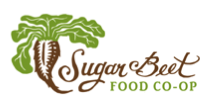 SUGAR BEET FOOD STORE COOPERATIVEBOARD OF DIRECTORS PLANNING MEETINGTuesday, August 11 7:00pmOnline MeetingMeeting MinutesBoard Members Present:  Peter Nolan, Tom Hollinden, Ryan Bradley, Jim Doyle, Sharon Newton, Janet Walters Rouse, Kerri Thompson, Jill NiewoehnerStaff Present: Angelic Lugo, Lissa Dysart1. Welcome:  Meeting began at 7:05 PMPeter presented the agenda for the meeting: sales update, key initiatives, GM report, committee chairsAudience Participation order reversed; will be at the start the meeting, not end the meeting2. Audience Participation:Bill Gee had questions to follow up on items concerning owner loans etc.Have members been paid back for money owed?How will or has minimum wage increase affected wage compensation and profit?How will we approach wage compression?Tom Hollinden responded to loan questions:In the last 2 months we’ve paid off all outstanding loans, with the exception of one owner who forgave her loan. The only remaining loan is to Ryan Bradley, due later this year.12 loans are due next year, we finalizing format for payback and finalizing lender email/phone listAngelic responded to wage compression- with minimum wage increasing, we have also given raises to some other staff members3. GM Report (Angelic)Sales: Weekly sales continue to exceed last year at this time. Cafe window Will be installed end of the month; will bubble wrap and store windows in storage unitPerry, our landlord, wants us to keep windowLissa will be putting the extra clutter in the storage unit as well to clean up the cafeWindow will be paid for within a few monthsNew misting system: $1600 for new system; $1200 for plumbingStarting monthly inventory in addition to the quarterly report; this is a recommendation by NCG. It will help managers keep track of profit margins PERISHABLES ONLY; Quarterly: Everything is countedThis should result in updating costs and pricing and orderingStandard Operating Procedures: review verbiage on these write ups, there needs to be a consistent pattern to our procedural communicationCross-training of team membersReviewing work scheduleNew Hires and Hiring Process: Maternity Leave- Angelic to review this policy (Ryan asked about insurance goals regarding this topic) Angelic is donating 40 hours to Regina’s maternity leave, are there creative things to do to manage the leavesProfessional Development: Angelic has completes 4 sessions of NCG modulesCommunity/Marketing: Lissa: Owner Appreciation Day, Online Owner Sign up 9 new owners since July 31; owner drive-tie in this online sign up component, Coupon for owner appreciation runs through August 16Owner discounts have gone up- more work being done at register to ask if people are owners and to use the discount. Unexpected repairs in 1st quarter: dishwasher, filters, routing sewage drainsP & L Quarter 2 report: began reviewing it, but it was off.  Finance committee will meet to discuss or question some of the totals and numbersQ2 P &L will be ready for the next meeting4. Committee Updates:Administration Committee (Ryan)Went from 5 members to 2 with recent resignationsReview GM review processSharon- there shouldn’t be one performance review, but on-goingLeveraging access of 360?Finance Committee (Jim)Take time over the next two weeks to go over P & L, Balance Sheet, and Long term planning documentSetting budget for 2021- set it against 2019; a lot of companies are doing this as 2020 is considered an anomaly. To consider:Can we count on sales hitting $105,000 each week?Projected loan repaymentsWhat is the shape of the P & L- making investments in wages (wage compression) to make good living wages; potentially spending money are marketingConsider capital needs for our mission-related activities. Food truck?Community & Ownership Committee (Janet)Recharge the Ambassador programTimeline for Ambassador programOther Business:Bill Gee: Any consideration for the conventional debt- take down the most expensive debt? Start paying profits to members? Messaging when we will pay out membersAdjourned at 8:03 PM